Управление финансов
администрации
района (аймака)
муниципального образования
«Онгудайский район»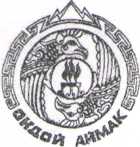 ПРИКАЗ«20» октября 2021г.с. ОнгудайОб внесении изменений в План контрольных мероприятий Управления
финансов администрации района (аймака) муниципального образования
«Онгудайский район» по внутреннему муниципальному финансовому
контролю на 2021 год.В соответствии с пунктом 18 федерального стандарта внутреннего государственного (муниципального) финансового контроля «Планирование проверок, ревизий	и обследований»,	утвержденного постановлениемПравительства Российской Федерации от 27 февраля 2020г. № 208, приказываю:Строку 12 Плана контрольных мероприятий Управления финансовадминистрации	района	(аймака)	муниципального	образования«Онгудайский район» по	внутреннему муниципальному	финансовомуконтролю на 2021 год, утвержденного приказом Управления финансов администрации	района	(аймака)	муниципального	образования«Онгудайский район» от 28.12.2020г. № 53, исключить.В графе «Период начала проведения контрольного мероприятия» строки 14 слова «Сентябрь-октябрь» заменить словом «Декабрь».Разместить настоящий План на официальном сайте администрации Онгудайского района в сети «Интернет» в течение 5 рабочих дней со дня его утверждения.Контроль за исполнением настоящего Приказа оставляю за собой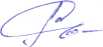 